«Безопасный путь в школу» 1 «Д» класс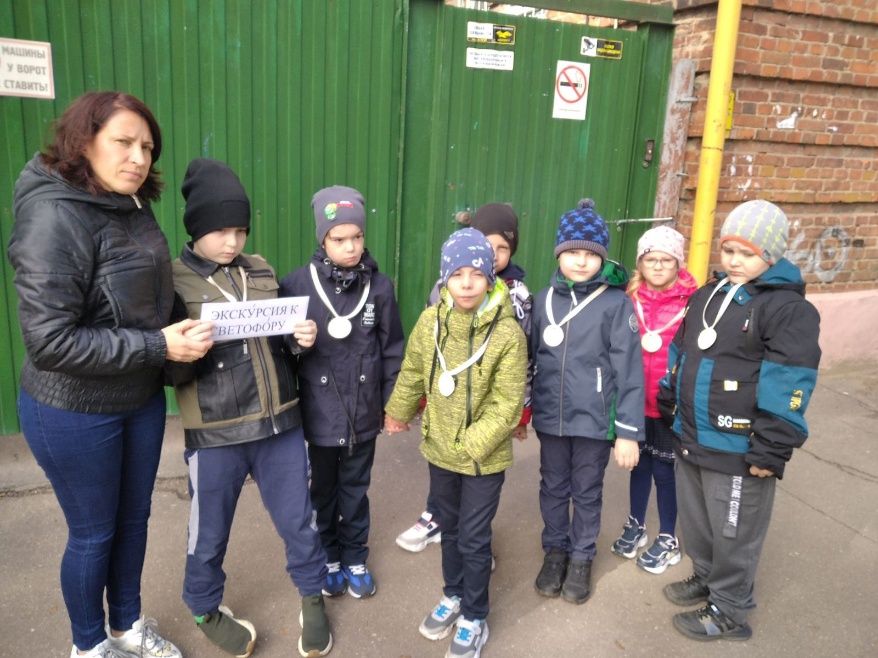 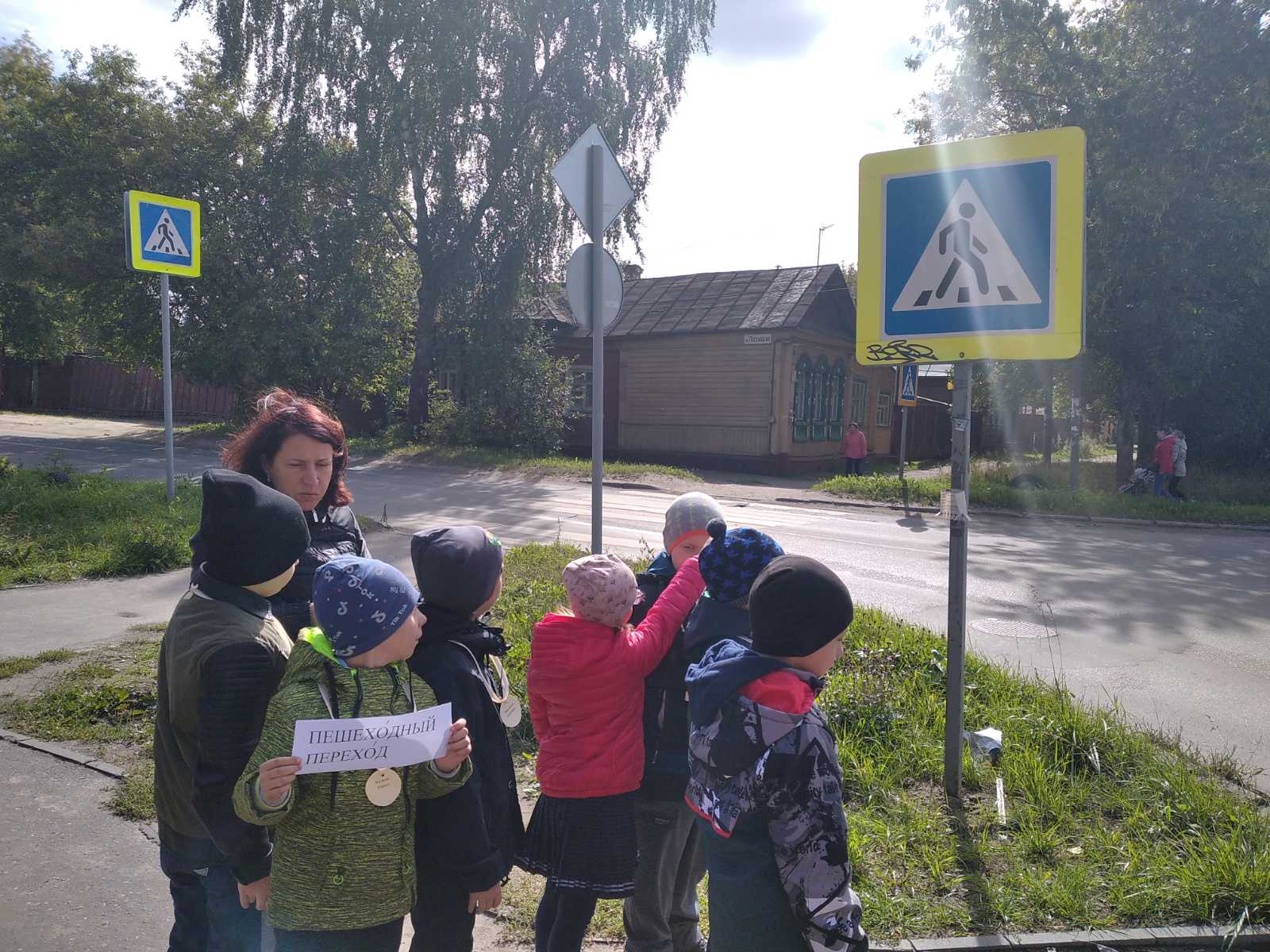 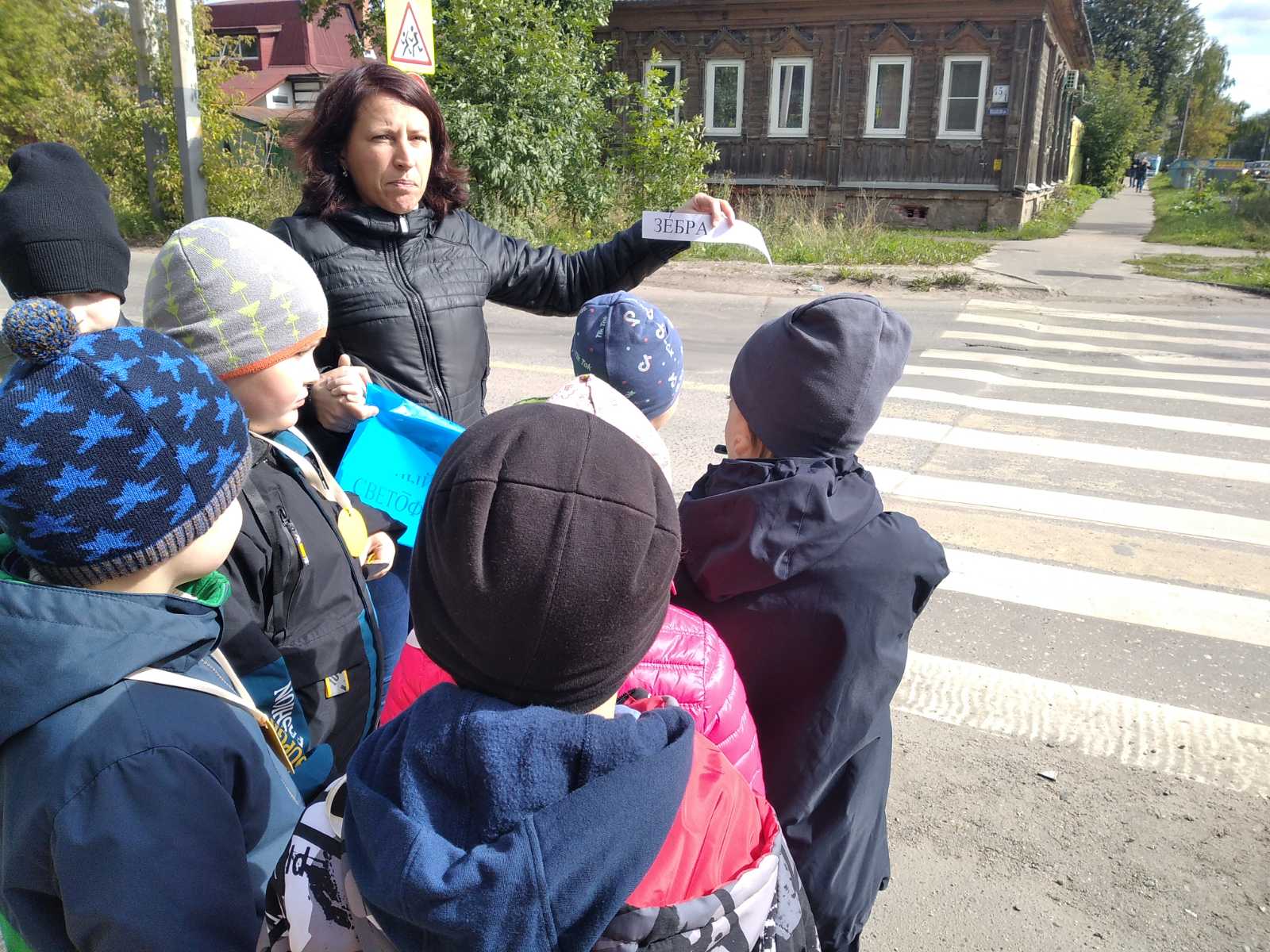 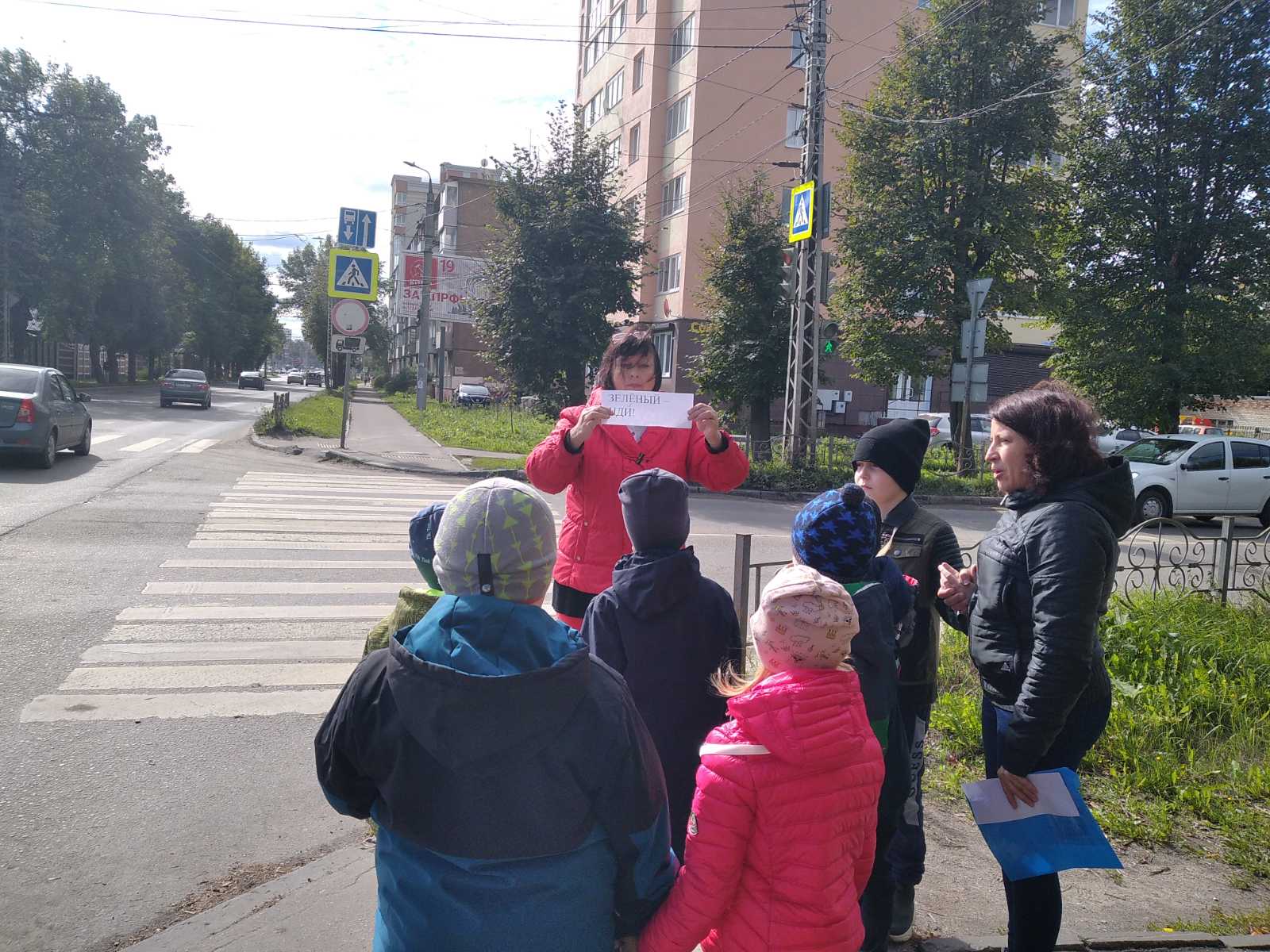 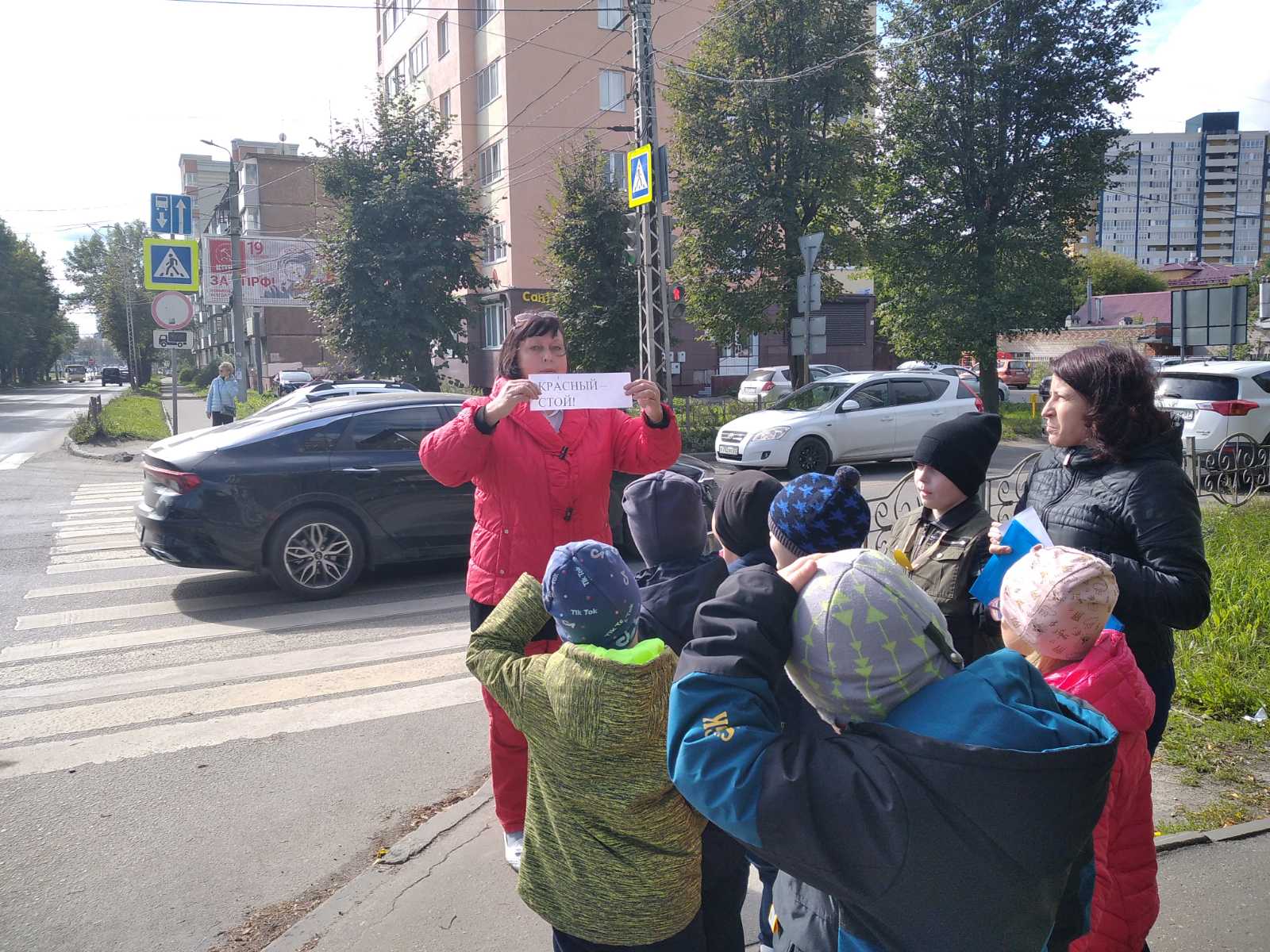 